Previous Library StaffsPhotoDesignationNamePeriod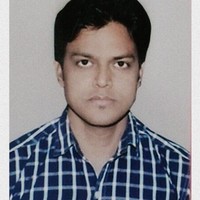 Library AttendantMr. Vinod Sharma2012-2017